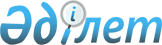 Қазақстан Республикасы Әділет министрінің кейбір бұйрықтарына өзгерістер енгізу туралыҚазақстан Республикасы Әділет министрінің м.а. 2022 жылғы 21 қазандағы № 876 бұйрығы. Қазақстан Республикасының Әділет министрлігінде 2022 жылғы 22 қазанда № 30298 болып тіркелді
      БҰЙЫРАМЫН:
      1. Қоса берілген Қазақстан Республикасы Әділет министрінің кейбір бұйрықтарына енгізілетін өзгерістер бекітілсін.
      2. Зияткерлік меншік құқығы департаменті Қазақстан Республикасының заңнамасында белгіленген тәртіппен:
      1) осы бұйрықты мемлекеттік тіркеуді;
      2) осы бұйрықты Қазақстан Республикасы Әділет министрлігінің ресми интернет-ресурсында орналастыруды қамтамасыз етсін.
      3. Осы бұйрықтың орындалуын бақылау жетекшілік ететін Қазақстан Республикасының Әділет вице-министріне жүктелсін.
      4. Осы бұйрық оның алғашқы ресми жарияланған күнінен кейін күнтізбелік он күн өткен соң қолданысқа енгізіледі.
      "КЕЛІСІЛГЕН"
      Қазақстан Республикасының 
      Цифрлық даму, инновациялар және 
      аэроғарыш өнеркәсібі министрлігі Қазақстан Республикасы Әділет министрінің кейбір бұйрықтарына өзгерістер енгізілсін
      1. "Патенттік сенім білдірілген өкіл қызметімен айналысуға үміткер адамдарды аттестаттаудан өткізу, патенттік сенім білдірілген өкілдердің тізілімінде тіркеу және оған өзерістер енгізу қағидаларын бекіту туралы" Қазақстан Республикасы Әділет министрінің 2018 жылғы 29 тамыздағы № 1316 бұйрығына (Нормативтік құқықтық актілерді мемлекеттік тіркеу тізілімінде № 17322 болып тіркелген) келесі өзгерістер енгізілсін:
      осы бұйрықпен бекітілген Патенттік сенім білдірілген өкіл қызметімен айналысуға үміткер адамдарды аттестаттаудан өткізу, патенттік сенім білдірілген өкілдердің тізілімінде тіркеу және оған өзерістер енгізу қағидаларында: 
      2-тармақ мынадай редакцияда жазылсын:
      "2. Осы Қағидаларда мынадай негізгі ұғымдар мен терминдер қолданылады:
      1) Аттестаттау комиссиясы – Қазақстан Республикасы Әділет министрлігінің Аттестаттау комиссиясы;
      2) кандидат – патенттік сенім білдірілген өкіл қызметімен айналысуға үміттену құқығы бар тұлға;
      3) көрсетiлетiн қызметтi алушы – жеке тұлға, патенттік сенім білдірілген өкілге кандидат;
      4) патенттiк сенiм білдірілген өкiл – Қазақстан Республикасының аумағында тұрақты тұратын, жоғары бiлiмi және кемінде төрт жыл еңбек өтілі бар, аттестаттаудан өткен және патенттiк сенiм білдірілген өкiлдердің тізілімінде тіркелген Қазақстан Республикасының әрекетке қабiлеттi азаматы;
      5) Тізілім – Қазақстан Республикасының патенттік сенім білдірілген өкілдерінің тізілімі.
      "Патенттік сенім білдірілген өкіл қызметімен айналысуға үміткер адамдарды аттестаттаудан өткізу" және "Патенттік сенім білдірілген өкіл куәлігін беру" мемлекеттік қызметтер Қазақстан Республикасы Әділет министрлігімен көрсетіледі (бұдан әрі – көрсетілетін қызметті беруші).
      Осы Қағидаларға өзгерістер немесе (және) толықтырулар енгізу кезінде, уәкілетті орган "электрондық үкімет" ақпараттық-коммуникацялық инфрақұрылымының операторына, Бірыңғай байланыс орталығына, көрсетілген қызметті берушіге тиісті нормативтік құқықтық акт әділет органдарына мемлекеттік тіркелгеннен кейін 10 (он) жұмыс күні ішінде осындай өзгерістер және (немесе) толықтырулар туралы ақпаратты жібереді.";
      3-қосымшаның бірінші абзацы мынадай редакцияда жазылсын:
      "Бенефициар - ҚР ҚМ МКК Астана қаласы бойынша Мемлекеттік кіріс департаментінің Есіл ауданы бойынша Мемлекеттік кіріс басқармасы РММ";
      3-қосымшаның бесінші абзацы мынадай редакцияда жазылсын:
      "Бенефициар Банкі – "ҚР Қаржы министрлігінің Қазынашылық комитеті" ММ, Астана қаласы".
      2. "Өнеркәсіптік меншік объектілерін Өнертабыстардың мемлекеттік тізілімінде, Пайдалы модельдердің мемлекеттік тізілімінде, Өнеркәсіптік үлгілердің мемлекеттік тізілімінде тіркеу және қорғау құжаттарын және олардың телнұсқаларын беру, патенттерді жарамсыз деп тану және олардың қолданылуын мерзімінен бұрын тоқтату қағидаларын бекіту туралы" Қазақстан Республикасы Әділет министрінің 2018 жылғы 29 тамыздағы № 1341 бұйрығына (Нормативтік құқықтық актілерді мемлекеттік тіркеу тізілімінде № 17415 болып тіркелген) келесі өзгерістер енгізілсін:
      осы бұйрықпен бекітілген Өнеркәсіптік меншік объектілерін Өнертабыстардың мемлекеттік тізілімінде, Пайдалы модельдердің мемлекеттік тізілімінде, Өнеркәсіптік үлгілердің мемлекеттік тізілімінде тіркеу және қорғау құжаттарын және олардың телнұсқаларын беру, патенттерді жарамсыз деп тану және олардың қолданылуын мерзімінен бұрын тоқтату қағидаларында: 
      6-тармақ мынадай редакцияда жазылсын:
      "6. Мемлекеттік қызметті алу үшін жеке және (немесе) заңды тұлға (бұдан әрі – көрсетілетін қызметті алушы) осы қағидалардың 1-қосымшасындағы "Өнеркәсіптік меншік саласындағы қорғау құжаттарын беру" мемлекеттік қызмет көрсетуге қойылатын негізгі талаптардың тізбесінің (бұдан әрі – тізбе) 8-тармағында көрсетілген қосымша құжаттарымен осы қағидалардың 2-қосымшасына сәйкес ЭЦҚ-мен қол қойылған электрондық құжат түріндегі өтінішті көрсетілетін қызметті берушіге портал арқылы жолдайды.";
      7-тармақтың бірінші бөлiгi мынадай редакцияда жазылсын:
      "7. Мемлекеттік қызмет көрсету процесінің сипаттамасын, нысанын, мазмұны мен нәтижесін, сондай-ақ мемлекеттік қызмет көрсету ерекшеліктерін ескере отырып өзге де мәліметтерді қамтитын мемлекеттік қызмет көрсетуге қойылатын негізгі талаптардың тізбесі тізбеде келтірілген.";
      12-тармақ мынадай редакцияда жазылсын:
      "12. Көрсетілетін қызметті беруші Заңның 5-бабының 11) тармақшасына сәйкес мемлекеттік қызмет көрсету сатысы туралы деректерді мемлекеттік қызметтер көрсету мониторингінің ақпараттық жүйесіне ақпараттандыру саласындағы уәкілетті орган белгілеген тәртіппен енгізуді қамтамасыз етеді.
      Осы Қағидаларға өзгерістер немесе (және) толықтырулар енгізу кезінде, уәкілетті орган "электрондық үкімет" ақпараттық-коммуникацялық инфрақұрылымының операторына, Бірыңғай байланыс орталығына, көрсетілген қызметті берушіге тиісті нормативтік құқықтық акт әділет органдарына мемлекеттік тіркелгеннен кейін 10 (он) жұмыс күні ішінде осындай өзгерістер және (немесе) толықтырулар туралы ақпаратты жібереді.";
      15-тармақ мынадай редакцияда жазылсын:
      "15. Мемлекеттік көрсетілетін қызметті алу үшін жеке және (немесе) заңды тұлға (бұдан әрі – көрсетілетін қызметті алушы) портал арқылы осы қағидалардың 10-қосымшасына сәйкес ЭЦҚ қойылған электрондық құжат нысанында тізбенің 8-тармағында көрсетілген құжаттарды қоса бере отырып, өтінішхат жолдайды.";
      16-тармақтың бірінші бөлiгi мынадай редакцияда жазылсын:
      "16. Мемлекеттік қызмет көрсету процесінің сипаттамасын, нысанын, мазмұны мен нәтижесін, сондай-ақ мемлекеттік қызмет көрсету ерекшеліктерін ескере отырып өзге де мәліметтерді қамтитын мемлекеттік қызмет көрсетуге қойылатын негізгі талаптардың тізбесі тізбеде келтірілген.";
      1-қосымша Қазақстан Республикасы Әділет министрінің кейбір бұйрықтарына енгізілетін осы өзгерістердің (бұдан әрі – Өзгерістер) 1-қосымшасына сәйкес жаңа редакцияда жазылсын;
      3-қосымша осы Өзгерістердің 2-қосымшасына сәйкес жаңа редакцияда жазылсын.
      3. "Интегралдық микросхемалар топологияларының мемлекеттік тізіліміне топологияларды енгізу және тіркеу туралы куәліктерді, авторлардың куәліктерін беру қағидаларын бекіту туралы" Қазақстан Республикасы Әділет министрінің 2018 жылғы 29 тамыздағы № 1342 бұйрығына (Нормативтік құқықтық актілерді мемлекеттік тіркеу тізілімінде № 17397 болып тіркелген) келесі өзгерістер енгізілсін:
      осы бұйрықпен бекітілген Интегралдық микросхемалар топологияларының мемлекеттік тізіліміне топологияларды енгізу және тіркеу туралы куәліктерді, авторлардың куәліктерін беру қағидаларында: 
      4-тармақ мынадай редакцияда жазылсын:
      "4. Мемлекеттік қызметті алу үшін жеке және (немесе) заңды тұлға (бұдан әрі – көрсетілетін қызметті алушы) осы қағидалардың 1-қосымшасындағы "Интегралдық микросхемалар топологияларын тіркеу" мемлекеттік қызмет көрсетуге қойылатын негізгі талаптардың тізбесінің (бұдан әрі – тізбе) 8-тармағында көрсетілген қосымша құжаттарымен осы қағидалардың 2-қосымшасына сәйкес ЭЦҚ-мен қол қойылған электрондық құжат түріндегі өтінішті көрсетілетін қызметті берушіге портал арқылы жолдайды.";
      5-тармақтың бірінші бөлiгi мынадай редакцияда жазылсын:
      "5. Мемлекеттік қызмет көрсету процесінің сипаттамасын, нысанын, мазмұны мен нәтижесін, сондай-ақ мемлекеттік қызмет көрсету ерекшеліктерін ескере отырып өзге де мәліметтерді қамтитын мемлекеттік қызмет көрсетуге қойылатын негізгі талаптардың тізбесі тізбеде келтірілген.";
      7-тармақ мынадай редакцияда жазылсын:
      "7. Көрсетілетін қызметті беруші Мемқызметтер туралы заңның 5-бабының 11) тармақшасына сәйкес мемлекеттік қызмет көрсету сатысы туралы деректерді мемлекеттік қызметтер көрсету мониторингінің ақпараттық жүйесіне ақпараттандыру саласындағы уәкілетті орган белгілеген тәртіппен енгізуді қамтамасыз етеді.
      Осы Қағидаларға өзгерістер немесе (және) толықтырулар енгізу кезінде, уәкілетті орган "электрондық үкімет" ақпараттық-коммуникацялық инфрақұрылымының операторына, Бірыңғай байланыс орталығына, көрсетілген қызметті берушіге тиісті нормативтік құқықтық акт әділет органдарына мемлекеттік тіркелгеннен кейін 10 (он) жұмыс күні ішінде осындай өзгерістер және (немесе) толықтырулар туралы ақпаратты жібереді.";
      1-қосымша осы Өзгерістердің 3-қосымшасына сәйкес жаңа редакцияда жазылсын;
      3-қосымша осы Өзгерістердің 4-қосымшасына сәйкес жаңа редакцияда жазылсын.
      4. "Селекциялық жетістіктердің мемлекеттік тізіліміндегі селекциялық жетістіктерді тіркеу және қорғау құжаттары мен олардың телнұсқаларын беру, патенттердің күшін жою және қолданысын мерзімінен бұрын тоқтату қағидаларын бекіту туралы" Қазақстан Республикасы Әділет министрінің 2018 жылғы 29 тамыздағы № 1343 бұйрығына (Нормативтік құқықтық актілерді мемлекеттік тіркеу тізілімінде № 17416 болып тіркелген) келесі өзгерістер енгізілсін:
      осы бұйрықпен бекітілген Селекциялық жетістіктердің мемлекеттік тізіліміндегі селекциялық жетістіктерді тіркеу және қорғау құжаттары мен олардың телнұсқаларын беру, патенттердің күшін жою және қолданысын мерзімінен бұрын тоқтату қағидаларында: 
      6-тармақ мынадай редакцияда жазылсын:
      "6. Мемлекеттік қызметті алу үшін жеке және (немесе) заңды тұлға (бұдан әрі – көрсетілетін қызметті алушы) осы қағидалардың 1-қосымшасындағы "Селекциялық жетістікке қорғау құжатын беру" мемлекеттік қызмет көрсетуге қойылатын негізгі талаптардың тізбесінің (бұдан әрі – тізбе) 8-тармағында көрсетілген қосымша құжаттарымен осы қағидалардың 2-қосымшасына сәйкес ЭЦҚ-мен қол қойылған электрондық құжат түріндегі өтінішті көрсетілетін қызметті берушіге портал арқылы жолдайды.";
      7-тармақтың бірінші бөлiгi мынадай редакцияда жазылсын:
      "7. Мемлекеттік қызмет көрсету процесінің сипаттамасын, нысанын, мазмұны мен нәтижесін, сондай-ақ мемлекеттік қызмет көрсету ерекшеліктерін ескере отырып өзге де мәліметтерді қамтитын мемлекеттік қызмет көрсетуге қойылатын негізгі талаптардың тізбесі тізбеде келтірілген.";
      15-тармақ мынадай редакцияда жазылсын:
      "15. Мемлекеттік көрсетілетін қызметті алу үшін жеке және (немесе) заңды тұлға (бұдан әрі – көрсетілетін қызметті алушы) портал арқылы осы қағидалардың 8-қосымшасына сәйкес ЭЦҚ қойылған электрондық құжат нысанында тізбенің 8-тармағында көрсетілген құжаттарды қоса бере отырып, өтінішхат жолдайды.";
      16-тармақтың бірінші бөлiгi мынадай редакцияда жазылсын:
      "16. Мемлекеттік қызмет көрсету процесінің сипаттамасын, нысанын, мазмұны мен нәтижесін, сондай-ақ мемлекеттік қызмет көрсету ерекшеліктерін ескере отырып өзге де мәліметтерді қамтитын мемлекеттік қызмет көрсетуге қойылатын негізгі талаптардың тізбесі тізбеде келтірілген.";
      19-тармақ мынадай редакцияда жазылсын:
      "19. Көрсетілетін қызметті беруші Мемқызметтер туралы заңның 5-бабының 11) тармақшасына сәйкес мемлекеттік қызмет көрсету сатысы туралы деректерді мемлекеттік қызметтер көрсету мониторингінің ақпараттық жүйесіне ақпараттандыру саласындағы уәкілетті орган белгілеген тәртіппен енгізуді қамтамасыз етеді.
      Осы Қағидаларға өзгерістер немесе (және) толықтырулар енгізу кезінде, уәкілетті орган "электрондық үкімет" ақпараттық-коммуникацялық инфрақұрылымының операторына, Бірыңғай байланыс орталығына, көрсетілген қызметті берушіге тиісті нормативтік құқықтық акт әділет органдарына мемлекеттік тіркелгеннен кейін 10 (он) жұмыс күні ішінде осындай өзгерістер және (немесе) толықтырулар туралы ақпаратты жібереді.";
      1-қосымша осы Өзгерістердің 5-қосымшасына сәйкес жаңа редакцияда жазылсын;
      4-қосымша осы Өзгерістердің 6-қосымшасына сәйкес жаңа редакцияда жазылсын.
      5. "Топологияларға айрықша құқық беруді, оларды пайдалануға құқықты табыстауды Интегралдық микросхемалар топологияларының мемлекеттік тізілімінде тіркеу қағидаларын бекіту туралы" Қазақстан Республикасы Әділет министрінің 2018 жылғы 29 тамыздағы № 1344 бұйрығына (Нормативтік құқықтық актілерді мемлекеттік тіркеу тізілімінде № 17330 болып тіркелген) келесі өзгерістер енгізілсін:
      осы бұйрықпен бекітілген Топологияларға айрықша құқық беруді, оларды пайдалануға құқықты табыстауды Интегралдық микросхемалар топологияларының мемлекеттік тізілімінде тіркеу қағидаларында: 
      4-тармақ мынадай редакцияда жазылсын:
      "4. Мемлекеттік қызметті алу үшін жеке және (немесе) заңды тұлға (бұдан әрі – көрсетілетін қызметті алушы) осы қағиданың 1-қосымшасындағы "Тауар таңбасына, селекциялық жетістікке, өнеркәсіптік меншік объектісіне, сондай-ақ интегралдық микросхема топологиясына айрықша құқықты беруді тіркеу" мемлекеттік қызмет көрсетуге қойылатын негізгі талаптардың тізбесінің (бұдан әрі – тізбе) 8-тармағында көрсетілген қосымша құжаттарымен осы қағидалардың 2 және 3-қосымшасына сәйкес ЭЦҚ-мен қол қойылған электрондық құжат түріндегі өтініштерді көрсетілетін қызметті берушіге портал арқылы жолдайды.";
      5-тармақтың бірінші бөлiгi мынадай редакцияда жазылсын:
      "5. Мемлекеттік қызмет көрсету процесінің сипаттамасын, нысанын, мазмұны мен нәтижесін, сондай-ақ мемлекеттік қызмет көрсету ерекшеліктерін ескере отырып өзге де мәліметтерді қамтитын мемлекеттік қызмет көрсетуге қойылатын негізгі талаптардың тізбесі тізбеде келтірілген.";
      9-тармақ мынадай редакцияда жазылсын:
      "9. Көрсетілетін қызметті беруші Заңның 5-бабының 11) тармақшасына сәйкес мемлекеттік қызмет көрсету сатысы туралы деректерді мемлекеттік қызметтер көрсету мониторингінің ақпараттық жүйесіне ақпараттандыру саласындағы уәкілетті орган белгілеген тәртіппен енгізуді қамтамасыз етеді.
      Осы Қағидаларға өзгерістер немесе (және) толықтырулар енгізу кезінде, уәкілетті орган "электрондық үкімет" ақпараттық-коммуникацялық инфрақұрылымының операторына, Бірыңғай байланыс орталығына, көрсетілген қызметті берушіге тиісті нормативтік құқықтық акт әділет органдарына мемлекеттік тіркелгеннен кейін 10 (он) жұмыс күні ішінде осындай өзгерістер және (немесе) толықтырулар туралы ақпаратты жібереді.";
      11-тармақ мынадай редакцияда жазылсын:
      "11. Мемлекеттік қызметті алу үшін жеке және (немесе) заңды тұлға (бұдан әрі – көрсетілетін қызметті алушы) осы қағиданың 11-қосымшасындағы "Тауар таңбасын, селекциялық жетістікті, өнеркәсiптiк меншiк объектiсiн, сондай-ақ интегралдық микросхеманың топологиясын пайдалану құқығын беруді тіркеу" мемлекеттік қызмет көрсетуге қойылатын негізгі талаптардың тізбесінің (бұдан әрі – тізбе) 8-тармағында көрсетілген қосымша құжаттарымен осы қағидалардың 8, 9 және 10-қосымшаларына сәйкес ЭЦҚ-мен қол қойылған электрондық құжат түріндегі өтініштерді көрсетілетін қызметті берушіге портал арқылы жолдайды.";
      12-тармақтың бірінші бөлiгi мынадай редакцияда жазылсын:
      "12. Мемлекеттік қызмет көрсету процесінің сипаттамасын, нысанын, мазмұны мен нәтижесін, сондай-ақ мемлекеттік қызмет көрсету ерекшеліктерін ескере отырып өзге де мәліметтерді қамтитын мемлекеттік қызмет көрсетуге қойылатын негізгі талаптардың тізбесі тізбеде келтірілген.";
      16-тармақ мынадай редакцияда жазылсын:
      "16. Көрсетілетін қызметті беруші Мемқызметтер туралы заңның 5-бабының 11) тармақшасына сәйкес мемлекеттік қызмет көрсету сатысы туралы деректерді мемлекеттік қызметтер көрсету мониторингінің ақпараттық жүйесіне ақпараттандыру саласындағы уәкілетті орган белгілеген тәртіппен енгізуді қамтамасыз етеді.
      Осы Қағидаларға өзгерістер немесе (және) толықтырулар енгізу кезінде, уәкілетті орган "электрондық үкімет" ақпараттық-коммуникацялық инфрақұрылымының операторына, Бірыңғай байланыс орталығына, көрсетілген қызметті берушіге тиісті нормативтік құқықтық акт әділет органдарына мемлекеттік тіркелгеннен кейін 10 (он) жұмыс күні ішінде осындай өзгерістер және (немесе) толықтырулар туралы ақпаратты жібереді.";
      3-қосымша осы Өзгерістердің 7-қосымшасына сәйкес жаңа редакцияда жазылсын;
      4-қосымша осы Өзгерістердің 8-қосымшасына сәйкес жаңа редакцияда жазылсын;
      11-қосымша осы Өзгерістердің 9-қосымшасына сәйкес жаңа редакцияда жазылсын.
      6. "Тауар белгілерін мемлекеттiк тіркеу тiзiлiмiнде айрықша құқықтарды беру, тауар белгісін пайдалануға құқық беру туралы қағидаларын бекiту туралы" Қазақстан Республикасы Әділет министрінің 2018 жылғы 29 тамыздағы № 1345 бұйрығына (Нормативтік құқықтық актілерді мемлекеттік тіркеу тізілімінде № 17331 болып тіркелген) келесі өзгерістер енгізілсін:
      осы бұйрықпен бекітілген Тауар белгілерін мемлекеттiк тіркеу тiзiлiмiнде айрықша құқықтарды беру, тауар белгісін пайдалануға құқық беру туралы қағидаларында: 
      16-тармақ мынадай редакцияда жазылсын:
      "16. Көрсетілетін қызметті беруші Мемқызметтер туралы заңның 5-бабының 11) тармақшасына сәйкес мемлекеттік қызмет көрсету сатысы туралы деректерді мемлекеттік қызметтер көрсету мониторингінің ақпараттық жүйесіне ақпараттандыру саласындағы уәкілетті орган белгілеген тәртіппен енгізуді қамтамасыз етеді.
      Осы Қағидаларға өзгерістер немесе (және) толықтырулар енгізу кезінде, уәкілетті орган "электрондық үкімет" ақпараттық-коммуникацялық инфрақұрылымының операторына, Бірыңғай байланыс орталығына, көрсетілген қызметті берушіге тиісті нормативтік құқықтық акт әділет органдарына мемлекеттік тіркелгеннен кейін 10 (он) жұмыс күні ішінде осындай өзгерістер және (немесе) толықтырулар туралы ақпаратты жібереді.";
      4-қосымша осы тізбенің 10-қосымшасына сәйкес жаңа редакцияда жазылсын.
      7. "Селекциялық жетiстiкке айрықша құқық беруді, оны пайдалануға, ашық немесе мәжбүрлі лицензияға құқықты табыстауды Селекциялық жетiстiктердің мемлекеттік тізілімінде тіркеу қағидаларын бекіту туралы" Қазақстан Республикасы Әділет министрінің 2018 жылғы 29 тамыздағы № 1346 бұйрығына (Нормативтік құқықтық актілерді мемлекеттік тіркеу тізілімінде № 17332 болып тіркелген) келесі өзгерістер енгізілсін:
      осы бұйрықпен бекітілген Селекциялық жетiстiкке айрықша құқық беруді, оны пайдалануға, ашық немесе мәжбүрлі лицензияға құқықты табыстауды Селекциялық жетiстiктердің мемлекеттік тізілімінде тіркеу қағидаларында: 
      4-тармақ мынадай редакцияда жазылсын:
      "4. Мемлекеттік қызметті алу үшін жеке және (немесе) заңды тұлға (бұдан әрі – көрсетілетін қызметті алушы) осы қағиданың 1-қосымшасындағы "Тауар таңбасына, селекциялық жетістікке, өнеркәсіптік меншік объектісіне, сондай-ақ интегралдық микросхема топологиясына айрықша құқықты беруді тіркеу" мемлекеттік қызмет көрсетуге қойылатын негізгі талаптардың тізбесінің (бұдан әрі – тізбе) 8-тармағында көрсетілген қосымша құжаттарымен осы қағидалардың 2 және 3-қосымшасына сәйкес ЭЦҚ-мен қол қойылған электрондық құжат түріндегі өтініштерді көрсетілетін қызметті берушіге портал арқылы жолдайды.";
      5-тармақтың бірінші бөлiгi мынадай редакцияда жазылсын:
      "5. Мемлекеттік қызмет көрсету процесінің сипаттамасын, нысанын, мазмұны мен нәтижесін, сондай-ақ мемлекеттік қызмет көрсету ерекшеліктерін ескере отырып өзге де мәліметтерді қамтитын мемлекеттік қызмет көрсетуге қойылатын негізгі талаптардың тізбесі тізбеде келтірілген.";
      9-тармақ мынадай редакцияда жазылсын:
      "9. Көрсетілетін қызметті беруші Мемқызметтер туралы заңның 5-бабының 11) тармақшасына сәйкес мемлекеттік қызмет көрсету сатысы туралы деректерді мемлекеттік қызметтер көрсету мониторингінің ақпараттық жүйесіне ақпараттандыру саласындағы уәкілетті орган белгілеген тәртіппен енгізуді қамтамасыз етеді.
      Осы Қағидаларға өзгерістер немесе (және) толықтырулар енгізу кезінде, уәкілетті орган "электрондық үкімет" ақпараттық-коммуникацялық инфрақұрылымының операторына, Бірыңғай байланыс орталығына, көрсетілген қызметті берушіге тиісті нормативтік құқықтық акт әділет органдарына мемлекеттік тіркелгеннен кейін 10 (он) жұмыс күні ішінде осындай өзгерістер және (немесе) толықтырулар туралы ақпаратты жібереді.";
      11-тармақ мынадай редакцияда жазылсын:
      "11. Мемлекеттік қызметті алу үшін жеке және (немесе) заңды тұлға (бұдан әрі – көрсетілетін қызметті алушы) осы қағиданың 7-қосымшасындағы "Тауар таңбасын, селекциялық жетістікті, өнеркәсiптiк меншiк объектiсiн, сондай-ақ интегралдық микросхеманың топологиясын пайдалану құқығын беруді тіркеу" мемлекеттік қызмет көрсетуге қойылатын негізгі талаптардың тізбесінің (бұдан әрі – тізбе) 8-тармағында көрсетілген қосымша құжаттарымен осы қағидалардың 8, 9 және 10-қосымшаларына сәйкес ЭЦҚ-мен қол қойылған электрондық құжат түріндегі өтініштерді көрсетілетін қызметті берушіге портал арқылы жолдайды.";
      12-тармақтың бірінші бөлiгi мынадай редакцияда жазылсын:
      "12. Мемлекеттік қызмет көрсету процесінің сипаттамасын, нысанын, мазмұны мен нәтижесін, сондай-ақ мемлекеттік қызмет көрсету ерекшеліктерін ескере отырып өзге де мәліметтерді қамтитын мемлекеттік қызмет көрсетуге қойылатын негізгі талаптардың тізбесі тізбеде келтірілген.";
      16-тармақ мынадай редакцияда жазылсын:
      "16. Көрсетілетін қызметті беруші Мемқызметтер туралы заңның 5-бабының 11) тармақшасына сәйкес мемлекеттік қызмет көрсету сатысы туралы деректерді мемлекеттік қызметтер көрсету мониторингінің ақпараттық жүйесіне ақпараттандыру саласындағы уәкілетті орган белгілеген тәртіппен енгізуді қамтамасыз етеді.
      Осы Қағидаларға өзгерістер немесе (және) толықтырулар енгізу кезінде, уәкілетті орган "электрондық үкімет" ақпараттық-коммуникацялық инфрақұрылымының операторына, Бірыңғай байланыс орталығына, көрсетілген қызметті берушіге тиісті нормативтік құқықтық акт әділет органдарына мемлекеттік тіркелгеннен кейін 10 (он) жұмыс күні ішінде осындай өзгерістер және (немесе) толықтырулар туралы ақпаратты жібереді.";
      1-қосымша осы Өзгерістердің 11-қосымшасына сәйкес жаңа редакцияда жазылсын;
      3-қосымша осы Өзгерістердің 12-қосымшасына сәйкес жаңа редакцияда жазылсын;
      7-қосымша осы Өзгерістердің 13-қосымшасына сәйкес жаңа редакцияда жазылсын.
      8. "Өнеркәсіптік меншік объектісіне айрықша құқық беруді, оны пайдалануға, ашық немесе мәжбүрлі лицензияға құқықты табыстауды тиісті мемлекеттік тізілімдерде тіркеу қағидаларын бекіту туралы" Қазақстан Республикасы Әділет министрінің 2018 жылғы 29 тамыздағы № 1347 бұйрығына (Нормативтік құқықтық актілерді мемлекеттік тіркеу тізілімінде № 17329 болып тіркелген) келесі өзгерістер енгізілсін:
      осы бұйрықпен бекітілген Өнеркәсіптік меншік объектісіне айрықша құқық беруді, оны пайдалануға, ашық немесе мәжбүрлі лицензияға құқықты табыстауды тиісті мемлекеттік тізілімдерде тіркеу қағидаларында: 
      4-тармақ мынадай редакцияда жазылсын:
      "4. Мемлекеттік қызметті алу үшін жеке және (немесе) заңды тұлға (бұдан әрі – көрсетілетін қызметті алушы) осы қағиданың 1-қосымшасындағы "Тауар таңбасына, селекциялық жетістікке, өнеркәсіптік меншік объектісіне, сондай-ақ интегралдық микросхема топологиясына айрықша құқықты беруді тіркеу" мемлекеттік қызмет көрсетуге қойылатын негізгі талаптардың тізбесінің (бұдан әрі – тізбе) 8-тармағында көрсетілген қосымша құжаттарымен осы қағидалардың 2 және 3-қосымшаларына сәйкес ЭЦҚ-мен қол қойылған электрондық құжат түріндегі өтініштерді көрсетілетін қызметті берушіге портал арқылы жолдайды.";
      5-тармақтың бірінші бөлiгi мынадай редакцияда жазылсын:
      "5. Мемлекеттік қызмет көрсету процесінің сипаттамасын, нысанын, мазмұны мен нәтижесін, сондай-ақ мемлекеттік қызмет көрсету ерекшеліктерін ескере отырып өзге де мәліметтерді қамтитын мемлекеттік қызмет көрсетуге қойылатын негізгі талаптардың тізбесі тізбеде келтірілген.";
      9-тармақ мынадай редакцияда жазылсын:
      "9. Көрсетілетін қызметті беруші Мемқызметтер туралы заңның 5-бабының 11) тармақшасына сәйкес мемлекеттік қызмет көрсету сатысы туралы деректерді мемлекеттік қызметтер көрсету мониторингінің ақпараттық жүйесіне ақпараттандыру саласындағы уәкілетті орган белгілеген тәртіппен енгізуді қамтамасыз етеді.
      Осы Қағидаларға өзгерістер немесе (және) толықтырулар енгізу кезінде, уәкілетті орган "электрондық үкімет" ақпараттық-коммуникацялық инфрақұрылымының операторына, Бірыңғай байланыс орталығына, көрсетілген қызметті берушіге тиісті нормативтік құқықтық акт әділет органдарына мемлекеттік тіркелгеннен кейін 10 (он) жұмыс күні ішінде осындай өзгерістер және (немесе) толықтырулар туралы ақпаратты жібереді.";
      11-тармақ мынадай редакцияда жазылсын:
      "11. Мемлекеттік қызметті алу үшін жеке және (немесе) заңды тұлға (бұдан әрі – көрсетілетін қызметті алушы) осы қағидалардың 7-қосымшасындағы "Тауар таңбасын, селекциялық жетістікті, өнеркәсiптiк меншiк объектiсiн, сондай-ақ интегралдық микросхеманың топологиясын пайдалану құқығын беруді тіркеу" мемлекеттік қызмет көрсетуге қойылатын негізгі талаптардың тізбесінің (бұдан әрі – тізбе) 8-тармағында көрсетілген қосымша құжаттарымен осы қағидалардың 8, 9 және 10-қосымшаларына сәйкес ЭЦҚ-мен қол қойылған электрондық құжат түріндегі өтініштерді көрсетілетін қызметті берушіге портал арқылы жолдайды.";
      12-тармақтың бірінші бөлiгi мынадай редакцияда жазылсын:
      "12. Мемлекеттік қызмет көрсету процесінің сипаттамасын, нысанын, мазмұны мен нәтижесін, сондай-ақ мемлекеттік қызмет көрсету ерекшеліктерін ескере отырып өзге де мәліметтерді қамтитын мемлекеттік қызмет көрсетуге қойылатын негізгі талаптардың тізбесі тізбеде келтірілген.";
      16-тармақ мынадай редакцияда жазылсын:
      "16. Көрсетілетін қызметті беруші Мемқызметтер туралы заңның 5-бабының 11) тармақшасына сәйкес мемлекеттік қызмет көрсету сатысы туралы деректерді мемлекеттік қызметтер көрсету мониторингінің ақпараттық жүйесіне ақпараттандыру саласындағы уәкілетті орган белгілеген тәртіппен енгізуді қамтамасыз етеді.
      Осы Қағидаларға өзгерістер немесе (және) толықтырулар енгізу кезінде, уәкілетті орган "электрондық үкімет" ақпараттық-коммуникацялық инфрақұрылымының операторына, Бірыңғай байланыс орталығына, көрсетілген қызметті берушіге тиісті нормативтік құқықтық акт әділет органдарына мемлекеттік тіркелгеннен кейін 10 (он) жұмыс күні ішінде осындай өзгерістер және (немесе) толықтырулар туралы ақпаратты жібереді.";
      1-қосымша осы Өзгерістердің 14-қосымшасына сәйкес жаңа редакцияда жазылсын;
      3-қосымша осы Өзгерістердің 15-қосымшасына сәйкес жаңа редакцияда жазылсын;
      7-қосымша осы Өзгерістердің 16-қосымшасына сәйкес жаңа редакцияда жазылсын. "Өнеркәсіптік меншік саласындағы қорғау құжаттарын беру" мемлекеттік қызмет көрсетуге қойылатын негізгі талаптардың тізбесі Мемлекеттік баж төлеу үшін көрсетілетін қызметті берушінің қажетті банк деректемелері
      Қабылдаушы: Қазақстан Республикасы Әділет министрлігінің "Ұлттық зияткерлік меншік институты" шарушылық жүргізу құқығындағы республикалық мемлекеттік кәсіпорны
      Мекенжайы: 010000, Қазақстан Республикасы, Астана қаласы, Есіл ауданы, Мәңгілік ел даңғылы, 57А ғимараты, тұрғын емес үй-жай 8
      БСН: 020940003199
      КБЕ: 16
      ТБК: 859
      Банк атауы, ЖСК, БСК: "Нұрбанк" акционерлік қоғамы KZ8584905KZ006015415NURSKZKX
      "Қазақстанның Халық Банкі" акционерлік қоғамы KZ386010111000288323 HSBKKZKX, KZ366017111000000792 HSBKKZKX
      "Bereke Bank" акционерлік қоғамы KZ14914012203KZ0047J SABRKZKA
      Астана қаласындағы "ForteBank" акционерлік қоғамының филиалы KZ1096503F0007611692IRTYKZKA "Интегралдық микросхемалар топологияларын тіркеу" мемлекеттік қызмет көрсетуге қойылатын негізгі талаптардың тізбесі Мемлекеттік баж төлеу үшін көрсетілетін қызметті берушінің қажетті банк деректемелері
      Қабылдаушы: Қазақстан Республикасы Әділет министрлігінің "Ұлттық зияткерлік меншік институты" шарушылық жүргізу құқығындағы республикалық мемлекеттік кәсіпорны
      Мекенжайы: 010000, Қазақстан Республикасы, Астана қаласы, Есіл ауданы, Мәңгілік ел даңғылы, 57А ғимараты, тұрғын емес үй-жай 8
      БСН: 020940003199
      КБЕ: 16
      ТБК: 859
      Банк атауы, ЖСК, БСК: "Нұрбанк" акционерлік қоғамы KZ8584905KZ006015415NURSKZKX
      "Қазақстанның Халық Банкі" акционерлік қоғамы KZ386010111000288323 HSBKKZKX, KZ366017111000000792 HSBKKZKX
      "Bereke Bank" акционерлік қоғамы KZ14914012203KZ0047J SABRKZKA
      Астана қаласындағы "ForteBank" акционерлік қоғамының филиалы KZ1096503F0007611692IRTYKZKA "Селекциялық жетістікке қорғау құжатын беру" мемлекеттік қызмет көрсетуге қойылатын негізгі талаптардың тізбесі Мемлекеттік баж төлеу үшін көрсетілетін қызметті берушінің қажетті банк деректемелері
      Қабылдаушы: Қазақстан Республикасы Әділет министрлігінің "Ұлттық зияткерлік меншік институты" шарушылық жүргізу құқығындағы республикалық мемлекеттік кәсіпорны
      Мекенжайы: 010000, Қазақстан Республикасы, Астана қаласы, Есіл ауданы, Мәңгілік ел даңғылы, 57А ғимараты, тұрғын емес үй-жай 8
      БСН: 020940003199
      КБЕ: 16
      ТБК: 859
      Банк атауы, ЖСК, БСК: "Нұрбанк" акционерлік қоғамы KZ8584905KZ006015415NURSKZKX
      "Қазақстанның Халық Банкі" акционерлік қоғамы KZ386010111000288323 HSBKKZKX, KZ366017111000000792 HSBKKZKX
      "Bereke Bank" акционерлік қоғамы KZ14914012203KZ0047J SABRKZKA
      Астана қаласындағы "ForteBank" акционерлік қоғамының филиалы KZ1096503F0007611692IRTYKZKA "Тауар таңбасына, селекциялық жетістікке, өнеркәсіптік меншік объектісіне, сондай-ақ интегралдық микросхема топологиясына айрықша құқықты беруді тіркеу" мемлекеттік қызмет көрсетуге қойылатын негізгі талаптардың тізбесі Мемлекеттік баж төлеу үшін көрсетілетін қызметті берушінің қажетті банк деректемелері
      Қабылдаушы: Қазақстан Республикасы Әділет министрлігінің "Ұлттық зияткерлік меншік институты" шарушылық жүргізу құқығындағы республикалық мемлекеттік кәсіпорны
      Мекенжайы: 010000, Қазақстан Республикасы, Астана қаласы, Есіл ауданы, Мәңгілік ел даңғылы, 57А ғимараты, тұрғын емес үй-жай 8
      БСН: 020940003199
      КБЕ: 16
      ТБК: 859
      Банк атауы, ЖСК, БСК: "Нұрбанк" акционерлік қоғамы KZ8584905KZ006015415NURSKZKX
      "Қазақстанның Халық Банкі" акционерлік қоғамы KZ386010111000288323 HSBKKZKX, KZ366017111000000792 HSBKKZKX
      "Bereke Bank" акционерлік қоғамы KZ14914012203KZ0047J SABRKZKA
      Астана қаласындағы "ForteBank" акционерлік қоғамының филиалы KZ1096503F0007611692IRTYKZKA "Тауар таңбасын, селекциялық жетістікті, өнеркәсiптiк меншiк объектiсiн, сондай-ақ интегралдық микросхеманың топологиясын пайдалану құқығын беруді тіркеу" мемлекеттік қызмет көрсетуге қойылатын негізгі талаптардың тізбесі Мемлекеттік баж төлеу үшін көрсетілетін қызметті берушінің қажетті банк деректемелері
      Қабылдаушы: Қазақстан Республикасы Әділет министрлігінің "Ұлттық зияткерлік меншік институты" шарушылық жүргізу құқығындағы республикалық мемлекеттік кәсіпорны
      Мекенжайы: 010000, Қазақстан Республикасы, Астана қаласы, Есіл ауданы, Мәңгілік ел даңғылы, 57А ғимараты, тұрғын емес үй-жай 8
      БСН: 020940003199
      КБЕ: 16
      ТБК: 859
      Банк атауы, ЖСК, БСК: "Нұрбанк" акционерлік қоғамы KZ8584905KZ006015415NURSKZKX
      "Қазақстанның Халық Банкі" акционерлік қоғамы KZ386010111000288323 HSBKKZKX, KZ366017111000000792 HSBKKZKX
      "Bereke Bank" акционерлік қоғамы KZ14914012203KZ0047J SABRKZKA
      Астана қаласындағы "ForteBank" акционерлік қоғамының филиалы KZ1096503F0007611692IRTYKZKA "Тауар таңбасына, селекциялық жетістікке, өнеркәсіптік меншік объектісіне, сондай-ақ интегралдық микросхема топологиясына айрықша құқықты беруді тіркеу" мемлекеттік қызмет көрсетуге қойылатын негізгі талаптардың тізбесі Мемлекеттік баж төлеу үшін көрсетілетін қызметті берушінің қажетті банк деректемелері
      Қабылдаушы: Қазақстан Республикасы Әділет министрлігінің "Ұлттық зияткерлік меншік институты" шарушылық жүргізу құқығындағы республикалық мемлекеттік кәсіпорны
      Мекенжайы: 010000, Қазақстан Республикасы, Астана қаласы, Есіл ауданы, Мәңгілік ел даңғылы, 57А ғимараты, тұрғын емес үй-жай 8
      БСН: 020940003199
      КБЕ: 16
      ТБК: 859
      Банк атауы, ЖСК, БСК: "Нұрбанк" акционерлік қоғамы KZ8584905KZ006015415NURSKZKX
      "Қазақстанның Халық Банкі" акционерлік қоғамы KZ386010111000288323 HSBKKZKX, KZ366017111000000792 HSBKKZKX
      "Bereke Bank" акционерлік қоғамы KZ14914012203KZ0047J SABRKZKA
      Астана қаласындағы "ForteBank" акционерлік қоғамының филиалы KZ1096503F0007611692IRTYKZKA "Тауар таңбасын, селекциялық жетістікті, өнеркәсiптiк меншiк объектiсiн, сондай-ақ интегралдық микросхеманың топологиясын пайдалану құқығын беруді тіркеу" мемлекеттік қызмет көрсетуге қойылатын негізгі талаптардың тізбесі "Тауар таңбасына, селекциялық жетістікке, өнеркәсіптік меншік объектісіне, сондай-ақ интегралдық микросхема топологиясына айрықша құқықты беруді тіркеу" мемлекеттік қызмет көрсетуге қойылатын негізгі талаптардың тізбесі Мемлекеттік баж төлеу үшін көрсетілетін қызметті берушінің қажетті банк деректемелері
      Қабылдаушы: Қазақстан Республикасы Әділет министрлігінің "Ұлттық зияткерлік меншік институты" шарушылық жүргізу құқығындағы республикалық мемлекеттік кәсіпорны
      Мекенжайы: 010000, Қазақстан Республикасы, Астана қаласы, Есіл ауданы, Мәңгілік ел даңғылы, 57А ғимараты, тұрғын емес үй-жай 8
      БСН: 020940003199
      КБЕ: 16
      ТБК: 859
      Банк атауы, ЖСК, БСК: "Нұрбанк" акционерлік қоғамы KZ8584905KZ006015415NURSKZKX
      "Қазақстанның Халық Банкі" акционерлік қоғамы KZ386010111000288323 HSBKKZKX, KZ366017111000000792 HSBKKZKX
      "Bereke Bank" акционерлік қоғамы KZ14914012203KZ0047J SABRKZKA
      Астана қаласындағы "ForteBank" акционерлік қоғамының филиалы KZ1096503F0007611692IRTYKZKA "Тауар таңбасын, селекциялық жетістікті, өнеркәсiптiк меншiк объектiсiн, сондай-ақ интегралдық микросхеманың топологиясын пайдалану құқығын беруді тіркеу" мемлекеттік қызмет көрсетуге қойылатын негізгі талаптардың тізбесі
					© 2012. Қазақстан Республикасы Әділет министрлігінің «Қазақстан Республикасының Заңнама және құқықтық ақпарат институты» ШЖҚ РМК
				
      Қазақстан Республикасы Әділет министрінің м.а. 

А. Муканова
Қазақстан Республикасы
Әділет министрінің м.а.
2022 жылғы 21 қазандағы
№ 876 Бұйрықпен
бекітілгенҚазақстан Республикасы 
Әділет министрінің 
кейбір бұйрықтарына 
енгізілген өзгерістерге 
1-қосымшаӨнеркәсіптік меншік 
объектілерін Өнертабыстардың 
мемлекеттік тізілімінде, 
Пайдалы модельдердің 
мемлекеттік тізілімінде,
Өнеркәсіптік үлгілердің 
мемлекеттік тізілімінде тіркеу 
және қорғау құжаттарын және 
олардың телнұсқаларын беру, 
патенттерді жарамсыз деп тану 
және олардың қолданылуын
мерзімінен бұрын тоқтату 
қағидаларына
1-қосымшаНысан
1
Көрсетілетін қызметті берушінің атауы
Қазақстан Республикасы Әділет министрлігінің "Ұлттық зияткерлік меншік институты" шаруашылық жүргізу құқығындағы республикалық мемлекеттік кәсіпорны (бұдан әрі – "ҰЗМИ" ШЖҚ РМК).
2
Мемлекеттік қызметті ұсыну тәсілдері
www. egov. kz "электрондық үкімет" веб-порталы арқылы (бұдан әрі – портал).
3
Мемлекеттік қызметті көрсету мерзімі
10 (он) жұмыс күні
4
Мемлекеттік қызметті көрсету нысаны
Электрондық (толық автоматтандырылған)
5
Мемлекеттік қызмет көрсету нәтижесі
Қорғау құжатын беру кезінде: мемлекеттiк тiзiлiмде (өнеркәсіптік үлгіге, пайдалы модельге, өнертабысқа) қорғау құжатын беру туралы мәліметті енгізу және қорғау құжатының берілгені туралы мәліметті енгізуді жариялау немесе негіздер бойынша мемлекеттік қызметті ұсынудан бас тарту туралы дәлелді жауап.
Қазақстан Республикасының Патент Заңының 26-бабының 1-тармағында белгіленген мерзімдерден бұрын мемлекеттік қызмет алу үшін өтінішхатсыз өтінім берген жағдайда өнертабысқа патент беру туралы мәліметтер он сегіз ай өткеннен кейін, ал пайдалы модельге және өнеркәсіптік үлгіге он екі ай өткеннен кейін жарияланады.
Қорғау құжатының телнұсқасын беру кезінде: қорғау құжатына телнұсқа беру немесе негіздер бойынша мемлекеттік қызметтерді ұсынудан бас тарту туралы дәлелді жауап.
6
Мемлекеттік қызмет көрсету кезінде көрсетілетін қызметті алушыдан алынатын төлем мөлшері және Қазақстан Республикасының заңнамасында көзделген жағдайларда оны алу тәсілдері
"Қазақстан Республикасының Патент заңы" Қазақстан Республикасының Заңының 4-1 бабының 2-тармағына сәйкес бекітілетін және уәкілетті органның www. adilet. gov. kz және мемлекеттік көрсетілетін қызметті берушінің www. kaz pate nt. kz ресми сайттарында орналастырылған өнеркәсіптік меншік объектілерін қорғау саласындағы қызметтерге және бағаларға сәйкес ақылы негізде көрсетіледі.
7
Жұмыс кестесі
Көрсетілетін қызметті беруші – Қазақстан Республикасының Еңбек Кодексіне (бұдан әрі – Кодекс) және "Қазақстан Республикасындағы мерекелер туралы" Қазақстан Республикасының Заңына (бұдан әрі – Заң) сәйкес демалыс және мереке күндерінен басқа, дүйсенбіден жұмаға дейін, сағат 13.00-ден 14.30-ға дейін түскі үзіліспен, сағат 09.00-ден 18.30-ға дейін.
Портал – жөндеу жұмыстарын жүргізуге байланысты техникалық үзілістерді қоспағанда, тәулік бойы (көрсетілетін қызметті алушы Кодекске және Заңға сәйкес жұмыс уақыты аяқталғаннан кейін, демалыс және мереке күндері жүгінген кезде мемлекеттік қызмет көрсетуге өтініштер қабылдау мен мемлекеттік қызмет көрсету нәтижелерін беру келесі жұмыс күнінде жүзеге асырылады).
8
Мемлекеттік қызмет көрсету үшін көрсетілетін қызметті алушыдан талап етілетін құжаттар мен мәліметтердің тізбесі
Қорғау құжатын беру кезінде:
1) осы қағидалардың 2-қосымшасына сәйкес жеке және (немесе) заңды тұлғаның өтініші;
2) сенімхаттың электрондық көшірмесі егер өтініш мемлекеттік көрсетілетін қызметтің көрсетілуі өкіл арқылы берілген жағдайда;
3) егер көрсетілетін қызметті беруші Қазақстан Республикасының Патент Заңының 26-бабының 1-тармағында көзделген мерзімдерден бұрын мемлекеттік қызметті көрсету үшін өтініш білдірсе, мерзімінен бұрын жариялау туралы өтінішхаттың электрондық көшірмесі.
Қорғау құжатының телнұсқасын беру кезінде:
1) осы қағидалардың 9-қосымшасына сәйкес көрсетілетін қызметті алушының ЭЦҚ-мен куәландырылған электрондық құжат нысанындағы өтінішхаты;
2) сенімхаттың электрондық көшірмесі егер өтініш мемлекеттік көрсетілетін қызметтің көрсетілуі өкіл арқылы берілген жағдайда.
Көрсетілетін қызметті беруші "электрондық үкімет" шлюзі арқылы тиісті мемлекеттік ақпараттық жүйеден төлемді растайтын құжат туралы ақпаратты алады.
9
Қазақстан Республикасының заңнамасында белгіленген мемлекеттік қызмет көрсетуден бас тарту үшін негіздер
Көрсетілетін қызметті алушының мемлекеттік көрсетілетін қызметті алу үшін ұсынған құжаттардың және (немесе) олардағы деректердің (мәліметтердің) анық еместігін анықтау.
10
Мемлекеттік қызметті, оның ішінде электрондық нысанда және Мемлекеттік корпорация арқылы көрсету ерекшеліктері ескеріле отырып қойылатын өзге де талаптар
1) Көрсетілетін қызметті алушының мемлекеттiк қызмет көрсетудің мәртебесі туралы ақпаратты порталдың "жеке кабинеті" арқылы қашықтан қол жеткізу режимінде алуға және бiрыңғай байланыс орталығы: 1414, 8-800-080-7777 арқылы алуға мүмкіндігі бар;
2) мемлекеттік қызметтер көрсету мәселелері бойынша ақпараттық қызметтердің байланыс телефондары уәкілетті органның www. adilet. gov. kz және көрсетілетін қызметті берушінің www. kaz pate nt. kz интернет-ресурстарында көрсетілген.Қазақстан Республикасы 
Әділет министрінің 
кейбір бұйрықтарына 
енгізілген өзгерістерге 
2-қосымшаӨнеркәсіптік меншік 
объектілерін Өнертабыстардың 
мемлекеттік тізілімінде, 
Пайдалы модельдердің 
мемлекеттік тізілімінде,
Өнеркәсіптік үлгілердің 
мемлекеттік тізілімінде тіркеу 
және қорғау құжаттарын және 
олардың телнұсқаларын беру, 
патенттерді жарамсыз деп тану 
және олардың қолданылуын
мерзімінен бұрын тоқтату 
қағидаларына
3-қосымшаНысанҚазақстан Республикасы 
Әділет министрінің 
кейбір бұйрықтарына 
енгізілген өзгерістерге 
3-қосымшаИнтегралдық микросхемалар 
топологияларының мемлекеттік
тізіліміне топологияларды енгізу 
және тіркеу туралы куәліктерді,
авторлардың куәліктерін беру 
қағидаларына
1-қосымшаНысан
1
Көрсетілетін қызметті берушінің атауы
Қазақстан Республикасы Әділет министрлігінің "Ұлттық зияткерлік меншік институты" шаруашылық жүргізу құқығындағы республикалық мемлекеттік кәсіпорны (бұдан әрі – "ҰЗМИ" ШЖҚ РМК).
2
Мемлекеттік қызметті ұсыну тәсілдері
www. egov. kz "электрондық үкімет" веб-порталы арқылы.
3
Көрсету мерзімі
10 (он) жұмыс күні
4
Мемлекеттік қызметті көрсету нысаны
Электрондық (толық автоматтандырылған)
5
Мемлекеттік қызмет көрсету нәтижесі
Интегралдық микросхемалар топологияларын тіркеу туралы куәлік немесе негіздер бойынша мемлекеттік қызмет көрсетуден бас тарту туралы дәлелді жауап.
Мемлекеттік қызметті көрсету нәтижесін ұсыну нысаны – электрондық.
6
Мемлекеттік қызмет көрсету кезінде көрсетілетін қызметті алушыдан алынатын төлем мөлшері және Қазақстан Республикасының заңнамасында көзделген жағдайларда оны алу тәсілдері
"Интегралдық микросхемалар топологияларын құқықтық қорғау туралы" Қазақстан Республикасы Заңының 4-1-бабының 2-тармағына сәйкес бекітілетін және уәкілетті органның www. adilet. gov. kz және мемлекеттік көрсетілетін қызметті берушінің www. kaz pate nt. kz ресми сайттарында орналастырылған топологияларды қорғау саласындағы қызметтерге және бағаларға сәйкес көрсетіледі.
7
Жұмыс кестесі
Көрсетілетін қызметті беруші – Қазақстан Республикасының Еңбек Кодексіне (бұдан әрі – Кодекс) және "Қазақстан Республикасындағы мерекелер туралы" Қазақстан Республикасының Заңына (бұдан әрі – Заң) сәйкес демалыс және мереке күндерінен басқа, дүйсенбіден жұмаға дейін, сағат 13.00-ден 14.30-ға дейін түскі үзіліспен, сағат 09.00-ден 18.30-ға дейін.
Портал – жөндеу жұмыстарын жүргізуге байланысты техникалық үзілістерді қоспағанда, тәулік бойы (көрсетілетін қызметті алушы Кодекске және Заңға сәйкес жұмыс уақыты аяқталғаннан кейін, демалыс және мереке күндері жүгінген кезде мемлекеттік қызмет көрсетуге өтініштер қабылдау мен мемлекеттік қызмет көрсету нәтижелерін беру келесі жұмыс күнінде жүзеге асырылады).
8
Мемлекеттік қызмет көрсету үшін көрсетілетін қызметті алушыдан талап етілетін құжаттар мен мәліметтердің тізбесі
1) осы қағидалардың 2-қосымшасына сәйкес жеке және (немесе) заңды тұлғаның өтініші;
2) сенімхаттың электрондық көшірмесі егер мемлекеттік қызмет көрсетуге өтініш өкіл арқылы берілсе;
3) рефератты қоса алғанда, топологияны сәйкестендіретін материалдардың электрондық көшірмелері.
Төлемді растайтын құжат туралы мәліметтерді көрсетілетін қызметті беруші "электрондық үкімет" шлюзі арқылы тиісті мемлекеттік ақпараттық жүйеден алады.
9
Қазақстан Республикасының заңнамасында белгіленген мемлекеттік қызмет көрсетуден бас тарту үшін негіздер
Көрсетілетін қызметті алушының мемлекеттік көрсетілетін қызметті алу үшін ұсынған құжаттардың және (немесе) олардағы деректердің (мәліметтердің) анық еместігін анықтау.
10
Мемлекеттік қызметті, оның ішінде электрондық нысанда және Мемлекеттік корпорация арқылы көрсету ерекшеліктері ескеріле отырып қойылатын өзге де талаптар
1) Көрсетілетін қызметті алушының мемлекеттiк қызмет көрсетудің мәртебесі туралы ақпаратты порталдың "жеке кабинеті" арқылы қашықтан қол жеткізу режимінде алуға және бiрыңғай байланыс орталығы: 1414, 8-800-080-7777 арқылы алуға мүмкіндігі бар;
2) мемлекеттік қызметтер көрсету мәселелері бойынша ақпараттық қызметтердің байланыс телефондары уәкілетті органның www. adilet. gov. kz және көрсетілетін қызметті берушінің www. kaz pate nt. kz интернет-ресурстарында көрсетілген.Қазақстан Республикасы
Әділет министрінің 
кейбір бұйрықтарына 
енгізілген өзгерістерге 
4-қосымшаИнтегралдық микросхемалар 
топологияларының мемлекеттік
тізіліміне топологияларды енгізу 
және тіркеу туралы куәліктерді,
авторлардың куәліктерін беру 
қағидаларына
3-қосымшаНысанҚазақстан Республикасы 
Әділет министрінің 
кейбір бұйрықтарына 
енгізілген өзгерістерге 
5-қосымшаСелекциялық жетістіктердің 
мемлекеттік тізіліміндегі 
селекциялық жетістіктерді 
тіркеу және қорғау құжаттары 
мен олардың телнұсқаларын 
беру, патенттердің күшін жою 
және қолданысын мерзімінен
бұрын тоқтату қағидаларына
1-қосымшаНысан
1
Көрсетілетін қызметті берушінің атауы
Қазақстан Республикасы Әділет министрлігінің "Ұлттық зияткерлік меншік институты" шаруашылық жүргізу құқығындағы республикалық мемлекеттік кәсіпорны (бұдан әрі – "ҰЗМИ" ШЖҚ РМК).
2
Мемлекеттік қызметті ұсыну тәсілдері
www. egov. kz "электрондық үкімет" веб-порталы арқылы (бұдан әрі – портал).
3
Мемлекеттік қызметті көрсету мерзімі
10 (он) жұмыс күні
4
Мемлекеттік қызметті көрсету нысаны
Электрондық (толық автоматтандырылған)
5
Мемлекеттік қызмет көрсету нәтижесі
1) қорғау құжатын беру кезінде: мемлекеттік тізілімге селекциялық жетістікке қорғау құжатын беру туралы мәліметті енгізу, қорғау құжатын беру және берілгені туралы мәліметті енгізуді жариялау немесе негіздер бойынша мемлекеттік қызметті ұсынудан бас тарту туралы дәлелді жауап.
2) қорғау құжатының телнұсқасын беру кезінде: қорғау құжатының телнұсқасын беру немесе негіздер бойынша мемлекеттік қызмет көрсетуден бас тарту туралы дәлелді жауап.
Мемлекеттік көрсетілетін қызмет нәтижесін ұсыну нысаны – электрондық түрінде.
6
Мемлекеттік қызмет көрсету кезінде көрсетілетін қызметті алушыдан алынатын төлем мөлшері және Қазақстан Республикасының заңнамасында көзделген жағдайларда оны алу тәсілдері
"Селекциялық жетістіктерді қорғау туралы" Қазақстан Республикасы Заңының 3-2 бабының 2-тармағына сәйкес бекітілетін және уәкілетті органның www. adіlet.gov. kz және мемлекеттік көрсетілетін қызметті берушінің www. kaz pate nt. kz ресми сайттарында орналастырылған селекциялық жетістіктерді қорғау саласындағы қызметтерге және бағаларға сәйкес ақылы негізде көрсетіледі.
7
Жұмыс кестесі
Көрсетілетін қызметті беруші – Қазақстан Республикасының Еңбек Кодексіне (бұдан әрі – Кодекс) және "Қазақстан Республикасындағы мерекелер туралы" Қазақстан Республикасының Заңына (бұдан әрі – Заң) сәйкес демалыс және мереке күндерінен басқа, дүйсенбіден жұмаға дейін, сағат 13.00-ден 14.30-ға дейін түскі үзіліспен, сағат 09.00-ден 18.30-ға дейін.
Портал – жөндеу жұмыстарын жүргізуге байланысты техникалық үзілістерді қоспағанда, тәулік бойы (көрсетілетін қызметті алушы Кодекске және Заңға сәйкес жұмыс уақыты аяқталғаннан кейін, демалыс және мереке күндері жүгінген кезде мемлекеттік қызмет көрсетуге өтініштер қабылдау мен мемлекеттік қызмет көрсету нәтижелерін беру келесі жұмыс күнінде жүзеге асырылады).
8
Мемлекеттік қызмет көрсету үшін көрсетілетін қызметті алушыдан талап етілетін құжаттар мен мәліметтердің тізбесі
Қорғау құжатын беру кезінде:
1) осы қағидалардың 2-қосымшасына сәйкес жеке және (немесе) заңды тұлғаның өтініші;
2) сенімхаттың электрондық көшірмесі егер мемлекеттік қызмет көрсетуге өтініш өкіл арқылы берілсе.
Қорғау құжатының телнұсқасын беру кезінде:
1) осы қағидалардың 8-қосымшасына сәйкес көрсетілетін қызметті алушының электрондық цифрлық қолтаңбасымен куәландырылған электрондық құжат нысанындағы өтінішхаты;
2) сенімхаттың электрондық көшірмесі егер мемлекеттік қызмет көрсетуге өтініш өкіл арқылы берілсе.
Төлемді растайтын құжат туралы мәліметтерді көрсетілетін қызметті беруші тиісті мемлекеттік ақпараттық жүйеден "электрондық үкімет" шлюзі арқылы алады.
9
Қазақстан Республикасының заңнамасында белгіленген мемлекеттік қызмет көрсетуден бас тарту үшін негіздер
Көрсетілетін қызметті алушының мемлекеттік көрсетілетін қызметті алу үшін ұсынған құжаттардың және (немесе) олардағы деректердің (мәліметтердің) анық еместігін анықтау.
10
Мемлекеттік қызметті, оның ішінде электрондық нысанда және Мемлекеттік корпорация арқылы көрсету ерекшеліктері ескеріле отырып қойылатын өзге де талаптар
1) Көрсетілетін қызметті алушының мемлекеттік қызмет көрсетудің мәртебесі туралы ақпаратты порталдың "жеке кабинеті" арқылы қашықтан қол жеткізу режимінде алуға және бірыңғай байланыс орталығы: 1414, 8-800-080-7777 арқылы алуға мүмкіндігі бар;
2) мемлекеттік қызметтер көрсету мәселелері бойынша ақпараттық қызметтердің байланыс телефондары уәкілетті органның www. adіlet.gov. kz және көрсетілетін қызметті берушінің www. kaz pate nt. kz интернет-ресурстарында көрсетілген.Қазақстан Республикасы
Әділет министрінің 
кейбір бұйрықтарына 
енгізілген өзгерістерге 
6-қосымшаСелекциялық жетістіктердің 
мемлекеттік тізіліміндегі 
селекциялық жетістіктерді 
тіркеу және қорғау құжаттары 
мен олардың телнұсқаларын 
беру, патенттердің күшін жою 
және қолданысын мерзімінен 
бұрын тоқтату қағидаларына
4-қосымшаНысанҚазақстан Республикасы
Әділет министрінің 
кейбір бұйрықтарына 
енгізілген өзгерістерге 
7-қосымшаТопологияларға айрықша құқық 
беруді, оларды пайдалануға
құқықты табыстауды 
Интегралдық микросхемалар
топологияларының мемлекеттік 
тізілімінде тіркеу қағидаларына
3-қосымшаНысан
1
Көрсетілетін қызметті берушінің атауы
Қазақстан Республикасы Әділет министрлігінің "Ұлттық зияткерлік меншік институты" шаруашылық жүргізу құқығындағы республикалық мемлекеттік кәсіпорны (бұдан әрі – "ҰЗМИ" ШЖҚ РМК).
2
Мемлекеттік қызметті ұсыну тәсілдері
www. egov. kz "электрондық үкімет" веб-порталы арқылы (бұдан әрі – портал).
3
Мемлекеттік қызметті көрсету мерзімі
10 (он) жұмыс күні
4
Мемлекеттік қызметті көрсету нысаны
электрондық (толық автоматтандырылған)
5
Мемлекеттік қызмет көрсету нәтижесі
Топологияға айрықша құқықты беруді тіркеу немесе мемлекеттік қызметті көрсетуден бас тарту туралы дәлелді жауап.
Мемлекеттік қызметті ұсыну нысаны – электрондық.
6
Мемлекеттік қызмет көрсету кезінде көрсетілетін қызметті алушыдан алынатын төлем мөлшері және Қазақстан Республикасының заңнамасында көзделген жағдайларда оны алу тәсілдері
"Интегралдық микросхемалар топологияларын құқықтық қорғау туралы" Қазақстан Республикасы Заңның 4-1 бабының 2-тармағына сәйкес бекітілетін және уәкілетті органның www. adilet. gov. kz және мемлекеттік көрсетілетін қызметті берушінің www. kaz pate nt. kz ресми сайттарында орналастырылған топологияларды қорғау саласындағы қызметтерге және бағаларға сәйкес ақылы негізде көрсетіледі.
7
Жұмыс кестесі
Көрсетілетін қызметті беруші – Қазақстан Республикасының Еңбек Кодексіне (бұдан әрі – Кодекс) және "Қазақстан Республикасындағы мерекелер туралы" Қазақстан Республикасының Заңына (бұдан әрі – Заң) сәйкес демалыс және мереке күндерінен басқа, дүйсенбіден жұмаға дейін, сағат 13.00-ден 14.30-ға дейін түскі үзіліспен, сағат 09.00-ден 18.30-ға дейін.
Портал – жөндеу жұмыстарын жүргізуге байланысты техникалық үзілістерді қоспағанда, тәулік бойы (көрсетілетін қызметті алушы Кодекске және Заңға сәйкес жұмыс уақыты аяқталғаннан кейін, демалыс және мереке күндері жүгінген кезде мемлекеттік қызмет көрсетуге өтініштер қабылдау мен мемлекеттік қызмет көрсету нәтижелерін беру келесі жұмыс күнінде жүзеге асырылады).
8
Мемлекеттік қызмет көрсету үшін көрсетілетін қызметті алушыдан талап етілетін құжаттар мен мәліметтердің тізбесі
1) осы қағиданың 1 және 2-қосымшаларына сәйкес нысандар бойынша өзгеге беру/ішінара беру шарты бойынша топологияға айрықша құқықты беруді тіркеу үшін жеке және (немесе) заңды тұлғаның электрондық нысандағы өтініштері;
2) топологияға айрықша құқықты беру туралы шарттың электрондық көшірмесі;
3) ұлттық көрсетілетін қызметті алушы өтініш берген жағдайда, қорғау құжаты немесе айрықша құқықтар иесінің басқару органдары немесе құрылтайшылардың/акционерлердің жалпы шешімімен шарт жасасу және шартқа кәсіпорын басшысының қол қою өкілеттігін беру мәселесі бойынша шешімінің электрондық көшірмесі;
4) сенімхаттың электрондық көшірмесі егер мемлекеттік қызмет көрсетуге өтініш өкіл арқылы берілсе.
Төлемді растайтын құжат туралы мәліметтерді көрсетілетін қызметті беруші "электрондық үкімет" шлюзі арқылы тиісті мемлекеттік ақпараттық жүйеден алады.
9
Қазақстан Республикасының заңнамасында белгіленген мемлекеттік қызмет көрсетуден бас тарту үшін негіздер
Көрсетілетін қызметті алушының мемлекеттік көрсетілетін қызметті алу үшін ұсынған құжаттардың және (немесе) олардағы деректердің (мәліметтердің) анық еместігін анықтау.
10
Мемлекеттік қызметті, оның ішінде электрондық нысанда және Мемлекеттік корпорация арқылы көрсету ерекшеліктері ескеріле отырып қойылатын өзге де талаптар
1) көрсетілетін қызметті алушының мемлекеттiк қызмет көрсетудің мәртебесі туралы ақпаратты порталдың "жеке кабинеті" арқылы қашықтан қол жеткізу режимінде алуға және бiрыңғай байланыс орталығы: 1414, 8-800-080-7777 арқылы алуға мүмкіндігі бар;
2) мемлекеттік қызметтер көрсету мәселелері бойынша ақпараттық қызметтердің байланыс телефондары уәкілетті органның www. adilet. gov. kz және көрсетілетін қызметті берушінің www. kaz pate nt. kz интернет-ресурстарында көрсетілген.Қазақстан Республикасы 
Әділет министрінің 
кейбір бұйрықтарына 
енгізілген өзгерістерге 
8-қосымшаТопологияларға айрықша құқық 
беруді, оларды пайдалануға
құқықты табыстауды 
Интегралдық микросхемалар
топологияларының мемлекеттік 
тізілімінде тіркеу қағидаларына
4-қосымшаНысанҚазақстан Республикасы 
Әділет министрінің 
кейбір бұйрықтарына 
енгізілген өзгерістерге 
9-қосымшаТопологияларға айрықша құқық 
беруді, оларды пайдалануға
құқықты табыстауды 
Интегралдық микросхемалар
топологияларының мемлекеттік 
тізілімінде тіркеу қағидаларына
11-қосымшаНысан
1
Көрсетілетін қызметті берушінің атауы
Қазақстан Республикасы Әділет министрлігінің "Ұлттық зияткерлік меншік институты" шаруашылық жүргізу құқығындағы республикалық мемлекеттік кәсіпорны (бұдан әрі – "ҰЗМИ" ШЖҚ РМК).
2
Мемлекеттік қызметті ұсыну тәсілдері
www. egov. kz "электрондық үкімет" веб-порталы арқылы (бұдан әрі – портал).
3
Мемлекеттік қызметті көрсету мерзімі
10 (он) жұмыс күні
4
Мемлекеттік қызметті көрсету нысаны
Электрондық (толық автоматтандырылған)
5
Мемлекеттік қызмет көрсету нәтижесі
Топологияны пайдалану құқығын беруді тіркеу немесе мемлекеттік қызметті көрсетуден бас тарту туралы дәлелді жауап.
Мемлекеттік қызметті ұсыну нысаны – электрондық.
6
Мемлекеттік қызмет көрсету кезінде көрсетілетін қызметті алушыдан алынатын төлем мөлшері және Қазақстан Республикасының заңнамасында көзделген жағдайларда оны алу тәсілдері
"Интегралдық микросхемалар топологияларын құқықтық қорғау туралы" Қазақстан Республикасы Заңының 4-1 бабының 2-тармағына сәйкес бекітілетін және уәкілетті органның www. adilet. gov. kz және мемлекеттік көрсетілетін қызметті берушінің www. kaz pate nt. kz ресми сайттарында орналастырылған топологияларды қорғау саласындағы қызметтерге және бағаларға сәйкес ақылы негізде көрсетіледі.
7
Жұмыс кестесі
Көрсетілетін қызметті беруші – Қазақстан Республикасының Еңбек Кодексіне (бұдан әрі – Кодекс) және "Қазақстан Республикасындағы мерекелер туралы" Қазақстан Республикасының Заңына (бұдан әрі – Заң) сәйкес демалыс және мереке күндерінен басқа, дүйсенбіден жұмаға дейін, сағат 13.00-ден 14.30-ға дейін түскі үзіліспен, сағат 09.00-ден 18.30-ға дейін.
Портал – жөндеу жұмыстарын жүргізуге байланысты техникалық үзілістерді қоспағанда, тәулік бойы (көрсетілетін қызметті алушы Кодекске және Заңға сәйкес жұмыс уақыты аяқталғаннан кейін, демалыс және мереке күндері жүгінген кезде мемлекеттік қызмет көрсетуге өтініштер қабылдау мен мемлекеттік қызмет көрсету нәтижелерін беру келесі жұмыс күнінде жүзеге асырылады).
8
Мемлекеттік қызмет көрсету үшін көрсетілетін қызметті алушыдан талап етілетін құжаттар мен мәліметтердің тізбесі
1) осы қағиданың 8, 9 және 10-қосымшаларына сәйкес нысандар бойынша лицензиялық шарт, кешенді кәсіпкерлік лицензия шарты немесе лицензиялық шарттың электрондық түрдегі талаптарын қамтитын өзге шарт бойынша топологияны пайдалану құқығын беруді тіркеу үшін жеке және (немесе) заңды тұлғаның өтініштері;
2) топологияны пайдалану құқығын беру туралы шарттың электрондық көшірмесі;
3) ұлттық көрсетілетін қызметті алушы өтініш берген жағдайда, қорғау құжаты немесе айрықша құқықтар иесінің басқару органдары немесе құрылтайшылардың/акционерлердің жалпы шешімімен шарт жасасу және шартқа кәсіпорын басшысының қол қою өкілеттігін беру мәселесі бойынша шешімінің электрондық көшірмесі;
4) сенімхаттың электрондық көшірмесі егер мемлекеттік қызмет көрсетуге өтініш өкіл арқылы берілсе.
Төлемді растайтын құжат туралы мәліметтерді көрсетілетін қызметті беруші "электрондық үкімет" шлюзі арқылы тиісті мемлекеттік ақпараттық жүйеден алады.
9
Қазақстан Республикасының заңнамасында белгіленген мемлекеттік қызмет көрсетуден бас тарту үшін негіздер
Көрсетілетін қызметті алушының мемлекеттік көрсетілетін қызметті алу үшін ұсынған құжаттардың және (немесе) олардағы деректердің (мәліметтердің) анық еместігін анықтау.
10
Мемлекеттік қызметті, оның ішінде электрондық нысанда және Мемлекеттік корпорация арқылы көрсету ерекшеліктері ескеріле отырып қойылатын өзге де талаптар
1) көрсетілетін қызметті алушының мемлекеттiк қызмет көрсетудің мәртебесі туралы ақпаратты порталдың "жеке кабинеті" арқылы қашықтан қол жеткізу режимінде алуға және бiрыңғай байланыс орталығы: 1414, 8-800-080-7777 арқылы алуға мүмкіндігі бар;
2) мемлекеттік қызметтер көрсету мәселелері бойынша ақпараттық қызметтердің байланыс телефондары уәкілетті органның www. adilet. gov. kz және көрсетілетін қызметті берушінің www. kaz pate nt. kz интернет-ресурстарында көрсетілген.Қазақстан Республикасы
Әділет министрінің 
кейбір бұйрықтарына 
енгізілген өзгерістерге 
10-қосымшаТауар белгілерін мемлекеттiк 
тіркеу тiзiлiмiнде айрықша 
құқықтарды беру, тауар белгісін 
пайдалануға құқық беру туралы 
қағидаларына
3-қосымшаНысанҚазақстан Республикасы 
Әділет министрінің 
кейбір бұйрықтарына 
енгізілген өзгерістерге 
11-қосымшаСелекциялық жетiстiкке 
айрықша құқық беруді, оны 
пайдалануға, ашық немесе 
мәжбүрлі лицензияға құқықты 
табыстауды Селекциялық 
жетiстiктердің мемлекеттік 
тізілімінде тіркеу 
қағидаларына
1-қосымшаНысан
1
Көрсетілетін қызметті берушінің атауы
Қазақстан Республикасы Әділет министрлігінің "Ұлттық зияткерлік меншік институты" шаруашылық жүргізу құқығындағы республикалық мемлекеттік кәсіпорны (бұдан әрі – "ҰЗМИ" ШЖҚ РМК).
2
Мемлекеттік қызметті ұсыну тәсілдері
www. egov. kz "электрондық үкімет" веб-порталы арқылы (бұдан әрі – портал).
3
Мемлекеттік қызметті көрсету мерзімі
10 (он) жұмыс күні
4
Мемлекеттік қызметті көрсету нысаны
Электрондық (толық автоматтандырылған)
5
Мемлекеттік қызмет көрсету нәтижесі
Селекциялық жетістікке айрықша құқықты беруді тіркеу немесе мемлекеттік қызметті көрсетуден бас тарту туралы дәлелді жауап.
Мемлекеттік қызметті көрсету нәтижесін ұсыну нысаны – электрондық.
6
Мемлекеттік қызмет көрсету кезінде көрсетілетін қызметті алушыдан алынатын төлем мөлшері және Қазақстан Республикасының заңнамасында көзделген жағдайларда оны алу тәсілдері
"Селекциялық жетістіктерді қорғау туралы" Қазақстан Республикасы Заңының 3-2 бабының 2-тармағына сәйкес бекітілетін және уәкілетті органның www. adilet. gov. kz және мемлекеттік көрсетілетін қызметті берушінің www. kaz pate nt. kz ресми сайттарында орналастырылған селекциялық жетістіктерді қорғау саласындағы қызметтерге және бағаларға сәйкес ақылы негізде көрсетіледі.
7
Жұмыс кестесі
Көрсетілетін қызметті беруші – Қазақстан Республикасының Еңбек Кодексіне (бұдан әрі – Кодекс) және "Қазақстан Республикасындағы мерекелер туралы" Қазақстан Республикасының Заңына (бұдан әрі – Заң) сәйкес демалыс және мереке күндерінен басқа, дүйсенбіден жұмаға дейін, сағат 13.00-ден 14.30-ға дейін түскі үзіліспен, сағат 09.00-ден 18.30-ға дейін.
Портал – жөндеу жұмыстарын жүргізуге байланысты техникалық үзілістерді қоспағанда, тәулік бойы (көрсетілетін қызметті алушы Кодекске және Заңға сәйкес жұмыс уақыты аяқталғаннан кейін, демалыс және мереке күндері жүгінген кезде мемлекеттік қызмет көрсетуге өтініштер қабылдау мен мемлекеттік қызмет көрсету нәтижелерін беру келесі жұмыс күнінде жүзеге асырылады).
8
Мемлекеттік қызмет көрсету үшін көрсетілетін қызметті алушыдан талап етілетін құжаттар мен мәліметтердің тізбесі
1) осы қағиданың 2 және 3-қосымшаларына сәйкес нысандар бойынша өзгеге беру/ішінара беру шарты бойынша селекциялық жетістікке айрықша құқықты беруді тіркеу үшін жеке және (немесе) заңды тұлғаның электрондық нысандағы өтініштері;
2) селекциялық жетістікке айрықша құқықты беру туралы шарттың электрондық көшірмесі не шарттың нотариалды куәландырылған көшірмесі;
3) ұлттық көрсетілетін қызметті алушы өтініш берген жағдайда, қорғау құжаты немесе айрықша құқықтар иесінің басқару органдары немесе құрылтайшылардың/акционерлердің жалпы шешімімен шарт жасасу және шартқа кәсіпорын басшысының қол қою өкілеттігін беру мәселесі бойынша шешімінің электрондық көшірмесі;
4) сенімхаттың электрондық көшірмесі егер мемлекеттік қызмет көрсетуге өтініш өкіл арқылы берілсе.
Төлемді растайтын құжат туралы мәліметтерді көрсетілетін қызметті беруші "электрондық үкімет" шлюзі арқылы тиісті мемлекеттік ақпараттық жүйеден алады.
9
Қазақстан Республикасының заңнамасында белгіленген мемлекеттік қызмет көрсетуден бас тарту үшін негіздер
1) селекциялық жетістікке айрықша құқықты тоқтатуға арналған қалпына келтіру мерзімнің аяқталуы;
2) негіздерді қалпына келтіру үшін тіркеуге уақытша кедергі келтіретін мерзімінің аяқталуы;
3) келісімге қатысушы болып табылмайтын тұлғадан тіркеуге өтінім қабылдау;
4) селекциялық жетістікке айрықша құқықты иелік ету құқығын тiркеудiң болмауы;
5) тараптың селекциялық жетістікті пайдалану құқығын беруге кедергі келтіретін қабылданған міндеттемелердің болуы.
Құжаттарды ресімдеуге қойылатын талаптар бұзылған немесе шартты тіркеуге кедергі келтіретін негіздер болған жағдайда, бірақ көрсетілетін қызметті берушімен қалпына келтірілуі мүмкін көрсетілетін қызметті алушыға жіберілген күннен бастап үш ай ішінде болмаған немесе түзетілген құжаттарды ұсынуға не болмаса тиісті өзгерістер мен толықтырулар енгізуге хабарлама жолданады. Бұл жағдайда құжаттарға тексеру жүргізу мерзімі болмаған немесе түзетілген құжаттар ұсынылған күннен бастап есептеледі.
10
Мемлекеттік қызметті, оның ішінде электрондық нысанда және Мемлекеттік корпорация арқылы көрсету ерекшеліктері ескеріле отырып қойылатын өзге де талаптар
1) Көрсетілетін қызметті алушының мемлекеттiк қызмет көрсетудің мәртебесі туралы ақпаратты порталдың "жеке кабинеті" арқылы қашықтан қол жеткізу режимінде алуға және бiрыңғай байланыс орталығы: 1414, 8-800-080-7777 арқылы алуға мүмкіндігі бар;
2) мемлекеттік қызметтер көрсету мәселелері бойынша ақпараттық қызметтердің байланыс телефондары уәкілетті органның www. adilet. gov. kz және көрсетілетін қызметті берушінің www. kaz pate nt. kz интернет-ресурстарында көрсетілген.Қазақстан Республикасы
Әділет министрінің 
кейбір бұйрықтарына 
енгізілген өзгерістерге 
12-қосымшаСелекциялық жетiстiкке 
айрықша құқық беруді, 
оны пайдалануға, ашық немесе 
мәжбүрлі лицензияға 
құқықты табыстауды 
Селекциялық жетiстiктердің 
мемлекеттік тізілімінде тіркеу 
қағидаларына
3-қосымшаНысанҚазақстан Республикасы 
Әділет министрінің 
кейбір бұйрықтарына 
енгізілген өзгерістерге 
13-қосымшаСелекциялық жетiстiкке 
айрықша құқық беруді, оны 
пайдалануға, ашық немесе 
мәжбүрлі лицензияға 
құқықты табыстауды 
Селекциялық жетiстiктердің 
мемлекеттік тізілімінде
тіркеу қағидаларына
7-қосымшаНысан
1
Көрсетілетін қызметті берушінің атауы
Қазақстан Республикасы Әділет министрлігінің "Ұлттық зияткерлік меншік институты" шаруашылық жүргізу құқығындағы республикалық мемлекеттік кәсіпорны (бұдан әрі – "ҰЗМИ" ШЖҚ РМК).
2
Мемлекеттік қызметті ұсыну тәсілдері
www. egov. kz "электрондық үкімет" веб-порталы арқылы (бұдан әрі – портал).
3
Мемлекеттік қызметті көрсету мерзімі
10 (он) жұмыс күні
4
Мемлекеттік қызметті көрсету нысаны
Электрондық (толық автоматтандырылған)
5
Мемлекеттік қызмет көрсету нәтижесі
Селекциялық жетістіктерге пайдалану құқықығын беруді тіркеу немесе мемлекеттік қызметті көрсетуден бас тарту туралы дәлелді жауап.
Мемлекеттік қызметті көрсету нәтижесін ұсыну нысаны – электрондық.
6
Мемлекеттік қызмет көрсету кезінде көрсетілетін қызметті алушыдан алынатын төлем мөлшері және Қазақстан Республикасының заңнамасында көзделген жағдайларда оны алу тәсілдері
"Селекциялық жетістіктерді қорғау туралы" Қазақстан Республикасы Заңының 3-2 бабының 2-тармағына сәйкес бекітілетін және уәкілетті органның www. adilet. gov. kz және мемлекеттік көрсетілетін қызметті берушінің www. kaz pate nt. kz ресми сайттарында орналастырылған селекциялық жетістіктерді қорғау саласындағы қызметтерге және бағаларға сәйкес ақылы негізде көрсетіледі.
7
Жұмыс кестесі
Көрсетілетін қызметті беруші – Қазақстан Республикасының Еңбек Кодексіне (бұдан әрі – Кодекс) және "Қазақстан Республикасындағы мерекелер туралы" Қазақстан Республикасының Заңына (бұдан әрі – Заң) сәйкес демалыс және мереке күндерінен басқа, дүйсенбіден жұмаға дейін, сағат 13.00-ден 14.30-ға дейін түскі үзіліспен, сағат 09.00-ден 18.30-ға дейін.
Портал – жөндеу жұмыстарын жүргізуге байланысты техникалық үзілістерді қоспағанда, тәулік бойы (көрсетілетін қызметті алушы Кодекске және Заңға сәйкес жұмыс уақыты аяқталғаннан кейін, демалыс және мереке күндері жүгінген кезде мемлекеттік қызмет көрсетуге өтініштер қабылдау мен мемлекеттік қызмет көрсету нәтижелерін беру келесі жұмыс күнінде жүзеге асырылады).
8
Мемлекеттік қызмет көрсету үшін көрсетілетін қызметті алушыдан талап етілетін құжаттар мен мәліметтердің тізбесі
1) осы қағидалардың 8, 9 және 10-қосымшаларына сәйкес нысандар бойынша лицензиялық шарт, кешенді кәсіпкерлік лицензия шарты немесе лицензиялық шарттың электрондық түрдегі талаптарын қамтитын өзге шарт бойынша селекциялық жетістікті пайдалану құқығын беруді тіркеу үшін жеке және (немесе) заңды тұлғалардың өтініштері;
2) селекциялық жетістікті пайдалану құқығын беру туралы шарттың электрондық көшірмесі немесе шарттың нотариалды куәландырылған көшірмесі;
3) ұлттық көрсетілетін қызметті алушы өтініш берген жағдайда, қорғау құжаты немесе айрықша құқықтар иесінің басқару органдары немесе құрылтайшылардың/акционерлердің жалпы шешімімен шарт жасасу және шартқа кәсіпорын басшысының қол қою өкілеттігін беру мәселесі бойынша шешімінің электрондық көшірмесі;
4) сенімхаттың электрондық көшірмесі егер мемлекеттік қызмет көрсетуге өтініш өкіл арқылы берілсе.
Төлемді растайтын құжат туралы мәліметтерді көрсетілетін қызметті беруші "электрондық үкімет" шлюзі арқылы тиісті мемлекеттік ақпараттық жүйеден алады.
9
Қазақстан Республикасының заңнамасында белгіленген мемлекеттік қызмет көрсетуден бас тарту үшін негіздер
1) селекциялық жетістікке айрықша құқықты тоқтатуға арналған қалпына келтіру мерзімнің аяқталуы;
2) негіздерді қалпына келтіру үшін тіркеуге уақытша кедергі келтіретін мерзімінің аяқталуы;
3) келісімге қатысушы болып табылмайтын тұлғадан тіркеуге өтінім қабылдау;
4) лицензиялық шартты немесе оған қосымша келісімді тіркеудің болмауы;
5) селекциялық жетістікке пайдалану құқығын беруге кедергі келтіретін тараптарда міндеттемелердің болуы.
Құжаттарды ресімдеуге қойылатын талаптар бұзылған немесе шартты тіркеуге кедергі келтіретін негіздер болған жағдайда, бірақ көрсетілетін қызметті берушімен қалпына келтірілуі мүмкін көрсетілетін қызметті алушыға жіберілген күннен бастап үш ай ішінде болмаған немесе түзетілген құжаттарды ұсынуға не болмаса тиісті өзгерістер мен толықтырулар енгізуге хабарлама жолданады. Бұл жағдайда құжаттарға тексеру жүргізу мерзімі болмаған немесе түзетілген құжаттар ұсынылған күннен бастап есептеледі.
10
Мемлекеттік қызметті, оның ішінде электрондық нысанда және Мемлекеттік корпорация арқылы көрсету ерекшеліктері ескеріле отырып қойылатын өзге де талаптар
1) Көрсетілетін қызметті алушының мемлекеттiк қызмет көрсетудің мәртебесі туралы ақпаратты порталдың "жеке кабинеті" арқылы қашықтан қол жеткізу режимінде алуға және бiрыңғай байланыс орталығы: 1414, 8-800-080-7777 арқылы алуға мүмкіндігі бар;
2) мемлекеттік қызметтер көрсету мәселелері бойынша ақпараттық қызметтердің байланыс телефондары уәкілетті органның www. adilet. gov. kz және көрсетілетін қызметті берушінің www. kaz pate nt. kz интернет-ресурстарында көрсетілген.Қазақстан Республикасы 
Әділет министрінің 
кейбір бұйрықтарына
енгізілген өзгерістерге 
14-қосымшаӨнеркәсіптік меншік объектісіне 
айрықша құқық беруді, оны
пайдалануға, ашық немесе 
мәжбүрлі лицензияға құқықты
табыстауды тиісті мемлекеттік 
тізілімдерде тіркеу 
қағидаларына
1-қосымшаНысан
1
Көрсетілетін қызметті берушінің атауы
Қазақстан Республикасы Әділет министрлігінің "Ұлттық зияткерлік меншік институты" шаруашылық жүргізу құқығындағы республикалық мемлекеттік кәсіпорны (бұдан әрі – "ҰЗМИ" ШЖҚ РМК).
2
Мемлекеттік қызметті ұсыну тәсілдері
www. egov. kz "электрондық үкімет" веб-порталы арқылы (бұдан әрі – портал).
3
Мемлекеттік қызметті көрсету мерзімі
10 (он) жұмыс күні
4
Мемлекеттік қызметті көрсету нысаны
электрондық (толық автоматтандырылған)
5
Мемлекеттік қызмет көрсету нәтижесі
Өнеркәсіптік меншік объектілеріне айрықша құқықты беруді тіркеу немесе мемлекеттік қызметті көрсетуден бас тарту туралы дәлелді жауап.
Мемлекеттік қызметті көрсету нәтижесін ұсыну нысаны – электрондық.
6
Мемлекеттік қызмет көрсету кезінде көрсетілетін қызметті алушыдан алынатын төлем мөлшері және Қазақстан Республикасының заңнамасында көзделген жағдайларда оны алу тәсілдері
"Қазақстан Республикасының Патент Заңы" Қазақстан Республикасы Заңының 4-1 бабының 2-тармағына сәйкес бекітілетін және уәкілетті органның www. adilet. gov. kz және мемлекеттік көрсетілетін қызметті берушінің www. kaz pate nt. kz ресми сайттарында орналастырылған тауар белгілерін, тауар шығарылған жерлердің атауларын, өнеркәсіптік меншік объектілерін қорғау саласындағы қызметтерге және бағаларға сәйкес ақылы негізде көрсетіледі.
7
Жұмыс кестесі
Көрсетілетін қызметті беруші – Қазақстан Республикасының Еңбек Кодексіне (бұдан әрі – Кодекс) және "Қазақстан Республикасындағы мерекелер туралы" Қазақстан Республикасының Заңына (бұдан әрі – Заң) сәйкес демалыс және мереке күндерінен басқа, дүйсенбіден жұмаға дейін, сағат 13.00-ден 14.30-ға дейін түскі үзіліспен, сағат 09.00-ден 18.30-ға дейін.
Портал – жөндеу жұмыстарын жүргізуге байланысты техникалық үзілістерді қоспағанда, тәулік бойы (көрсетілетін қызметті алушы Кодекске және Заңға сәйкес жұмыс уақыты аяқталғаннан кейін, демалыс және мереке күндері жүгінген кезде мемлекеттік қызмет көрсетуге өтініштер қабылдау мен мемлекеттік қызмет көрсету нәтижелерін беру келесі жұмыс күнінде жүзеге асырылады).
8
Мемлекеттік қызмет көрсету үшін көрсетілетін қызметті алушыдан талап етілетін құжаттар мен мәліметтердің тізбесі
1) осы қағидалардың 2 және 3-қосымшаларына сәйкес нысандар бойынша өнеркәсіптік меншік объектілеріне айрықша құқықты беру/ішінара беру шарты бойынша электрондық түрдегі нысан бойынша жеке және (немесе) заңды тұлғалардың өтініштері;
2) өнеркәсіптік меншік объектілерін пайдалану құқығын беру туралы шарттың электрондық көшірмесі немесе шарттың нотариалды куәландырылған көшірмесі;
3) ұлттық көрсетілетін қызметті алушы өтініш берген жағдайда, қорғау құжаты немесе айрықша құқықтар иесінің басқару органдары немесе құрылтайшылардың/акционерлердің жалпы шешімімен шарт жасасу және шартқа кәсіпорын басшысының қол қою өкілеттігін беру мәселесі бойынша шешімінің электрондық көшірмесі;
4) сенімхаттың электрондық көшірмесі егер мемлекеттік қызмет көрсетуге өтініш өкіл арқылы берілсе.
Төлемді растайтын құжат туралы мәліметтерді көрсетілетін қызметті беруші "электрондық үкімет" шлюзі арқылы тиісті мемлекеттік ақпараттық жүйеден алады.
9
Қазақстан Республикасының заңнамасында белгіленген мемлекеттік қызмет көрсетуден бас тарту үшін негіздер
1) объектіге айрықша құқықтың тоқтатылған қолданылу мерзімін қалпына келтіру мерзімінің аяқталуы;
2) тіркеуге уақытша кедергі келтіретін негіздерді жою үшін мерзімнің өтуі;
3) шарттың тарапы болып табылмайтын тұлғадан тіркеу туралы өтінішті алу;
4) өнеркәсіптік меншік объектілеріне айрықша құқыққа билік ету құқығын тіркеудің болмауы.
Құжаттарды ресімдеуге қойылатын талаптар бұзылған немесе шартты тіркеуге кедергі келтіретін негіздер болған жағдайда, бірақ көрсетілетін қызметті берушімен қалпына келтірілуі мүмкін көрсетілетін қызметті алушыға жіберілген күннен бастап үш ай ішінде болмаған немесе түзетілген құжаттарды ұсынуға не болмаса тиісті өзгерістер мен толықтырулар енгізуге хабарлама жолданады. Бұл жағдайда құжаттарға тексеру жүргізу мерзімі болмаған немесе түзетілген құжаттар ұсынылған күннен бастап есептеледі.
10
Мемлекеттік қызметті, оның ішінде электрондық нысанда және Мемлекеттік корпорация арқылы көрсету ерекшеліктері ескеріле отырып қойылатын өзге де талаптар
1) көрсетілетін қызметті алушының мемлекеттiк қызмет көрсетудің мәртебесі туралы ақпаратты порталдың "жеке кабинеті" арқылы қашықтан қол жеткізу режимінде алуға және бiрыңғай байланыс орталығы: 1414, 8-800-080-7777 арқылы алуға мүмкіндігі бар;
2) мемлекеттік қызметтер көрсету мәселелері бойынша ақпараттық қызметтердің байланыс телефондары уәкілетті органның www. adilet. gov. kz және көрсетілетін қызметті берушінің www. kaz pate nt. kz интернет-ресурстарында көрсетілген.Қазақстан Республикасы 
Әділет министрінің 
кейбір бұйрықтарына 
енгізілген өзгерістерге 
15-қосымшаӨнеркәсіптік меншік объектісіне 
айрықша құқық беруді, 
оны пайдалануға, ашық немесе 
мәжбүрлі лицензияға 
құқықты табыстауды тиісті 
мемлекеттік тізілімдерде тіркеу 
қағидаларына
3-қосымшаНысанҚазақстан Республикасы
Әділет министрінің 
кейбір бұйрықтарына 
енгізілген өзгерістерге 
16-қосымшаӨнеркәсіптік меншік объектісіне 
айрықша құқық беруді, оны
пайдалануға, ашық немесе 
мәжбүрлі лицензияға құқықты
табыстауды тиісті мемлекеттік 
тізілімдерде тіркеу 
қағидаларына
7-қосымшаНысан
1
Көрсетілетін қызметті берушінің атауы
Қазақстан Республикасы Әділет министрлігінің "Ұлттық зияткерлік меншік институты" шаруашылық жүргізу құқығындағы республикалық мемлекеттік кәсіпорны (бұдан әрі – "ҰЗМИ" ШЖҚ РМК).
2
Мемлекеттік қызметті ұсыну тәсілдері
www. egov. kz "электрондық үкімет" веб-порталы арқылы (бұдан әрі – портал).
3
Мемлекеттік қызметті көрсету мерзімі
10 (он) жұмыс күні
4
Мемлекеттік қызметті көрсету нысаны
электрондық (толық автоматтандырылған)
5
Мемлекеттік қызмет көрсету нәтижесі
Өнеркәсіптік меншік объектілерін пайдалану құқығын беруді тіркеу немесе мемлекеттік қызметті көрсетуден бас тарту туралы дәлелді жауап.
Мемлекеттік қызметті көрсету нәтижесін ұсыну нысаны – электрондық.
6
Мемлекеттік қызмет көрсету кезінде көрсетілетін қызметті алушыдан алынатын төлем мөлшері және Қазақстан Республикасының заңнамасында көзделген жағдайларда оны алу тәсілдері
"Қазақстан Республикасының Патент Заңы" Қазақстан Республикасы Заңының 4-1 бабының 2-тармағына сәйкес бекітілетін және уәкілетті органның www. adilet. gov. kz және мемлекеттік көрсетілетін қызметті берушінің www. kaz pate nt. kz ресми сайттарында орналастырылған тауар белгілерін, тауар шығарылған жерлердің атауларын, өнеркәсіптік меншік объектілерін қорғау саласындағы қызметтерге және бағаларға сәйкес ақылы негізде көрсетіледі.
7
Жұмыс кестесі
Көрсетілетін қызметті беруші – Қазақстан Республикасының Еңбек Кодексіне (бұдан әрі – Кодекс) және "Қазақстан Республикасындағы мерекелер туралы" Қазақстан Республикасының Заңына (бұдан әрі – Заң) сәйкес демалыс және мереке күндерінен басқа, дүйсенбіден жұмаға дейін, сағат 13.00-ден 14.30-ға дейін түскі үзіліспен, сағат 09.00-ден 18.30-ға дейін.
Портал – жөндеу жұмыстарын жүргізуге байланысты техникалық үзілістерді қоспағанда, тәулік бойы (көрсетілетін қызметті алушы Кодекске және Заңға сәйкес жұмыс уақыты аяқталғаннан кейін, демалыс және мереке күндері жүгінген кезде мемлекеттік қызмет көрсетуге өтініштер қабылдау мен мемлекеттік қызмет көрсету нәтижелерін беру келесі жұмыс күнінде жүзеге асырылады).
8
Мемлекеттік қызмет көрсету үшін көрсетілетін қызметті алушыдан талап етілетін құжаттар мен мәліметтердің тізбесі
1) осы қағидалардың 8, 9 және 10-қосымшаларына сәйкес нысандар бойынша лицензиялық шарт, кешенді кәсіпкерлік лицензия шарты немесе лицензиялық шарттың электрондық түрдегі талаптарын қамтитын өзге шарт бойынша өнеркәсіптік меншік объектілерін пайдалану құқығын беруді тіркеу үшін жеке және (немесе) заңды тұлғаның өтініші;
2) өнеркәсіптік меншік объектілерін пайдалану құқығын беру туралы шарттың электрондық көшірмесі немесе шарттың нотариалды куәландырылған көшірмесі;
3) ұлттық көрсетілетін қызметті алушы өтініш берген жағдайда, қорғау құжаты немесе айрықша құқықтар иесінің басқару органдары немесе құрылтайшылардың/акционерлердің жалпы шешімімен шарт жасасу және шартқа кәсіпорын басшысының қол қою өкілеттігін беру мәселесі бойынша шешімінің электрондық көшірмесі;
4) сенімхаттың электрондық көшірмесі (егер мемлекеттік қызмет көрсетуге өтініш өкіл арқылы берілсе).
Төлемді растайтын құжат туралы мәліметтерді көрсетілетін қызметті беруші "электрондық үкімет" шлюзі арқылы тиісті мемлекеттік ақпараттық жүйеден алады.
9
Қазақстан Республикасының заңнамасында белгіленген мемлекеттік қызмет көрсетуден бас тарту үшін негіздер
1) объектіге айрықша құқықтың тоқтатылған қолданылу мерзімін қалпына келтіру мерзімінің аяқталуы;
2) тіркеуге уақытша кедергі келтіретін негіздерді жою үшін мерзімнің өтуі;
3) шарттың тарапы болып табылмайтын тұлғадан тіркеу туралы өтінішті алу;
4) лицензиялық шартты немесе оған қосымша келісімді тіркеудің болмауы;
5) тараптың объектіні пайдалану құқығын беруге кедергі келтіретін қабылданған міндеттемелердің болуы.
Құжаттарды ресімдеуге қойылатын талаптар бұзылған немесе шартты тіркеуге кедергі келтіретін негіздер болған жағдайда, бірақ көрсетілетін қызметті берушімен қалпына келтірілуі мүмкін көрсетілетін қызметті алушыға жіберілген күннен бастап үш ай ішінде болмаған немесе түзетілген құжаттарды ұсынуға не болмаса тиісті өзгерістер мен толықтырулар енгізуге хабарлама жолданады. Бұл жағдайда құжаттарға тексеру жүргізу мерзімі болмаған немесе түзетілген құжаттар ұсынылған күннен бастап есептеледі.
10
Мемлекеттік қызметті, оның ішінде электрондық нысанда және Мемлекеттік корпорация арқылы көрсету ерекшеліктері ескеріле отырып қойылатын өзге де талаптар
1) Көрсетілетін қызметті алушының мемлекеттiк қызмет көрсетудің мәртебесі туралы ақпаратты порталдың "жеке кабинеті" арқылы қашықтан қол жеткізу режимінде алуға және бiрыңғай байланыс орталығы: 1414, 8-800-080-7777 арқылы алуға мүмкіндігі бар;
2) мемлекеттік қызметтер көрсету мәселелері бойынша ақпараттық қызметтердің байланыс телефондары уәкілетті органның www. adilet. gov. kz және көрсетілетін қызметті берушінің www. kaz pate nt. kz интернет-ресурстарында көрсетілген.